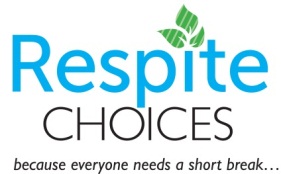 PERSONAL INFORMATIONName of Individual:____________________________________	Date of Birth:  _________________	day/month/yearCurrent Address:  ______________________________________________________________________Phone #:  ________________________________________	Gender:    Male	 FemaleHealth Card #:__________________________	Immunizations:  Please provide a copy of your yellow Immunization CardDiagnosis:__________________________________________________________________________________________________________________________________________________________________Eligibility:	Please include a photocopy of your Developmental or Psychological Assessment. 	By providing a copy of your assessment, we will be able to determine if an individual is eligible to receive supports and services. It will also help the respite program understand how best to support and plan service goals for your loved one. All information is kept confidential and is only shared with staff providing direct service to your family member.CONTACT INFORMATIONCaregiver / Parent’s Name(s):_____________________________________________________________Phone: ______________________	______________________	______________________	Home	Cell	WorkEmail:________________________________________________________________________________Emergency Contact (if caregiver cannot be reached):__________________________________________Phone: ______________________	______________________	______________________	Home	Cell	WorkRelationship to Individual:_______________________________________________________________SERVICESAre you registered with Respiteservices.com?	  Yes	  NoHave you connected with DSO-TR?	  Yes	  NoHave you received any services  from Community Living Toronto in the past?	  Yes	  NoAre you currently connected to a worker at Community Living Toronto? 	  Yes	  NoIf ‘yes’, please provide worker’s name:______________________________________________________FEES3-6pm Monday - Friday	$10.00/dayFamilies and caregivers will be billed for service the middle of each month.  Cheques or money orders should be payable to Community Living  Toronto and sent to: Accounting Department Community Living  Toronto20 Spadina Road, Toronto ON M5R 2S7To make payment by VISA or Master Card, please contact Accounts Receivable at 647.729.1241By your signature below, you acknowledge that you have read and understood the information on the form including your financial obligations._____________________________________	____________________________________Print Name	SignatureRelationship to Individual: _____________________________________________* Please indicate your preferred days of the week - There is a limit of 3 days a week  for each child.  Days will be confirmed once intake has been completed.  The first day of the program is September 4th, 2018 and the last day program is offered is  December 21st, 2018.  This package of information includes the following forms to be completed:Respite Choices Registration FormPublicity and Release FormConsent to Collect Personal Information, Individuals and FamiliesEmergency Medical Treatment FormCompleted forms can be scanned and emailed to respitechoices@cltoronto.ca 